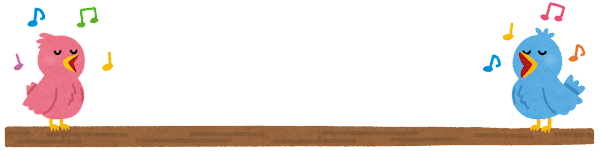 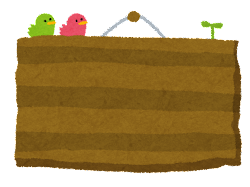 （団体の方のみ）団体名ふりがな参加者氏名電話番号ふりがな電話番号ふりがな電話番号＜その他＞＜その他＞◎参加者へ活動をPRしませんか？PRします　　・　　PRしません（いずれかに○をつけて下さい）配布したいチラシは　　あります　・　ありません※もしありましたら、１/31（水）までに社会福祉協議会事務局までお持ちいただくか、データをメールでお送りいただければ、当日配布資料として参加者の皆さんへお配りします。ぜひご活用ください！